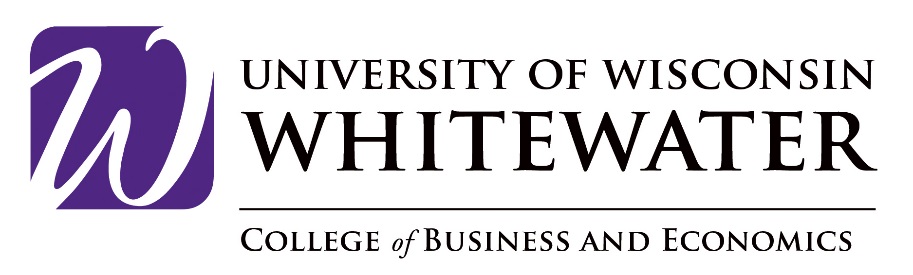 Sustainability Management CertificateFootnotesRev. 9/19CodeTitleUnitsCertificate - 18 unitsCertificate - 18 unitsMANGEMNT 364SUSTAINABILITY MANAGEMENT3GEOGRPY 252GLOBAL ENVIRONMENTAL CHALLENGES (GS)3Group A - Scientific Foundation: Select 3 units from the following:Group A - Scientific Foundation: Select 3 units from the following:3BIOLOGY 214ECOLOGY AND SOCIETY (GM)BIOLOGY 257INTRODUCTION TO ECOLOGYBIOLOGY 370AQUATIC BIOLOGYBIOLOGY 442ENVIRONMENTAL TOXICOLOGYCHEM 100EVERYDAY CHEMISTRY (GL)PHYSCS 100ENERGY (GM)Group B - Social and Political Foundation: Select 3 units from the following:Group B - Social and Political Foundation: Select 3 units from the following:3FNBSLW 440WATER LAWSAFETY 453FUNDAMENTALS OF ENVIRONMENTAL LAWPHILSPHY 248ENVIRONMENTAL ETHICS (GH)POLISCI 343US ENVIRONMENTAL POLITICS AND POLICYGroup C - Environmental Management: Select 3 units from the following:Group C - Environmental Management: Select 3 units from the following:3MANGEMNT 366SOCIAL RESPONSIBILITYECON 360GROWTH AND DEVELOPMENT IN THE WORLD ECONOMYECON 471NATURAL RESOURCE AND ENVIRONMENTAL ECONOMICSITSCM 466SERVICE AND SUSTAINABLE OPERATIONSSAFETY 420PRINCIPLES OF ENVIRONMENTAL MANAGEMENT 1Experiential Sustainability ProjectExperiential Sustainability Project3SCIBUS 485INTEGRATED SCIENCE-BUSINESS SENIOR PROJECTTotal UnitsTotal Units181 This course has the prerequisites of Fundamentals of Environmental Law and Chemistry 102.1 This course has the prerequisites of Fundamentals of Environmental Law and Chemistry 102.